Projekt – Cestovné kancelárie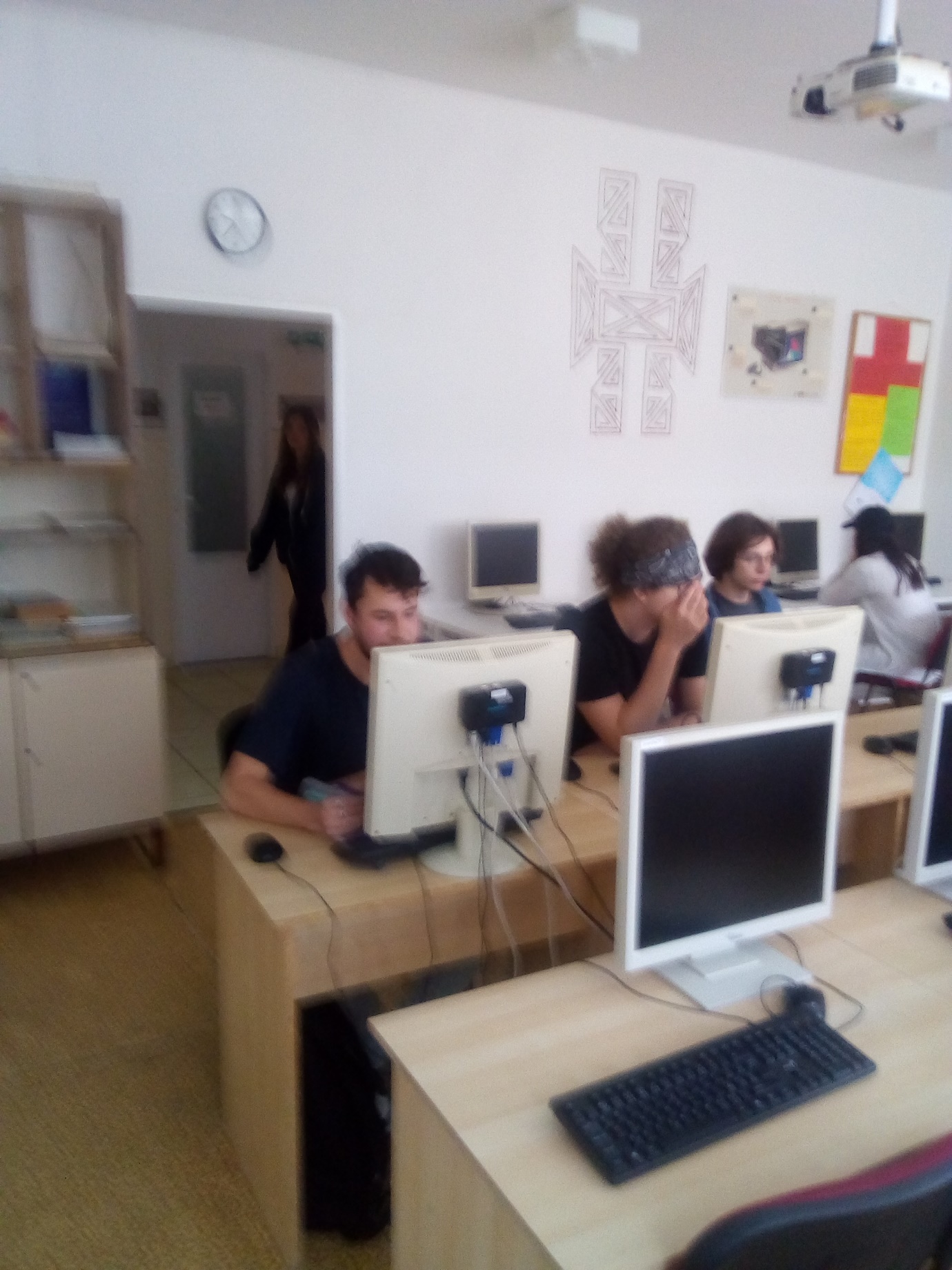 